LOYOLA COLLEGE (AUTONOMOUS), CHENNAI – 600 034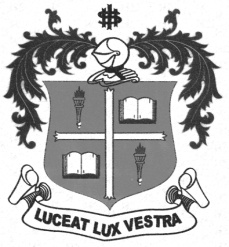 B.A. DEGREE EXAMINATION – HISTORYFIRST SEMESTER – NOVEMBER 2012HT 1504/1502/1500 - CULTURAL HERITAGE OF ANCIENT INDIA                 Date : 08/11/2012 	Dept. No.	        Max. : 100 Marks                 Time : 1:00 - 4:00 	                                             PART AAnswer any TEN of the following in TEN lines each:				(10x2=20)NumismaticsAllahabad pillar InscriptionHiuen TsangArthasastraRig vedaPolygamyInscriptions of AsokaEspionage systemGandhara ArtMahaviraGuildsAjanta paintingsPART BAnswer any FOUR of the following questions in about ONE page each:	     (4x10=40)Discuss the sources for the study of ancient India.Give an account of the political organizations of the Vedic Age.Bring out the origin and development of caste system in India.Examine the status of women during the Pre-Mauryan period.Discuss the administrative system of the Guptas.Analyse the impact of Buddhism on society and culture.PART CAnswer any TWO of the following questions in about FOUR Pages each:	      (2x20=40)Write on the geographical features of India and its effects on history.Review the salient features of Indus Valley Civilization.Give an account of the growth of trade and commerce in ancient India.Evaluate the cultural contribution of the Guptas.$$$$$$$